Nama	:                           ----------------------------------------------------------------------------------------	Nim	:                           ----------------------------------------------------------------------------------------Bukti Transfer	: Rp. 350.000 (Konfirmasi Ke BAK untuk Pembayaran Sumbangan Buku)                            ----------------------------------------------------------------------------------------                           ----------------------------------------------------------------------------------------------------------------------------------------------------------------------------------Nama	:                           ----------------------------------------------------------------------------------------	Nim	:                           ----------------------------------------------------------------------------------------Bukti Transfer	: Rp. 350.000 (Konfirmasi Ke BAK untuk Pembayaran Sumbangan Buku)                            ----------------------------------------------------------------------------------------                           ----------------------------------------------------------------------------------------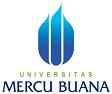 FORM PERSETUJUAN SUMBANGAN BUKUPERPUSTAKAAN UNIVERSITAS MERCU BUANAPROGRAM MAGISTER ILMU KOMUNIKASI  FORM PERSETUJUAN SUMBANGAN BUKUPERPUSTAKAAN UNIVERSITAS MERCU BUANAPROGRAM MAGISTER ILMU KOMUNIKASI  FORM PERSETUJUAN SUMBANGAN BUKUPERPUSTAKAAN UNIVERSITAS MERCU BUANAPROGRAM MAGISTER ILMU KOMUNIKASI  FORM PERSETUJUAN SUMBANGAN BUKUPERPUSTAKAAN UNIVERSITAS MERCU BUANAPROGRAM MAGISTER ILMU KOMUNIKASI  FORM PERSETUJUAN SUMBANGAN BUKUPERPUSTAKAAN UNIVERSITAS MERCU BUANAPROGRAM MAGISTER ILMU KOMUNIKASI  QQNo.Dokumen120.423.4.006.03DistribusiDistribusiDistribusiDistribusiDistribusiDistribusiDistribusiTgl. Efektif4 Maret 2009 TU ProdiMahasiswa/i( __________________ )Jakarta,Kaprodi/SekprodiMagister Ilmu Komunikasi( __________________ )FORM PERSETUJUAN SUMBANGAN BUKUPERPUSTAKAAN UNIVERSITAS MERCU BUANAPROGRAM MAGISTER ILMU KOMUNIKASI  FORM PERSETUJUAN SUMBANGAN BUKUPERPUSTAKAAN UNIVERSITAS MERCU BUANAPROGRAM MAGISTER ILMU KOMUNIKASI  FORM PERSETUJUAN SUMBANGAN BUKUPERPUSTAKAAN UNIVERSITAS MERCU BUANAPROGRAM MAGISTER ILMU KOMUNIKASI  FORM PERSETUJUAN SUMBANGAN BUKUPERPUSTAKAAN UNIVERSITAS MERCU BUANAPROGRAM MAGISTER ILMU KOMUNIKASI  FORM PERSETUJUAN SUMBANGAN BUKUPERPUSTAKAAN UNIVERSITAS MERCU BUANAPROGRAM MAGISTER ILMU KOMUNIKASI  QQNo.Dokumen120.423.4.006.03DistribusiDistribusiDistribusiDistribusiDistribusiDistribusiDistribusiTgl. Efektif4 Maret 2009 TU ProdiMahasiswa/i( __________________ )Jakarta,Kaprodi/SekprodiMagister Ilmu Komunikasi( __________________ )